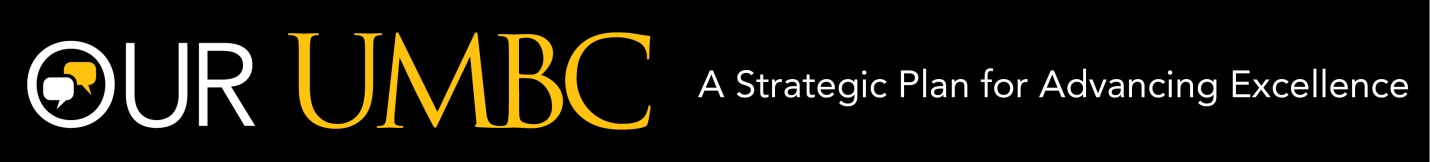 Attention UMBC Undergraduate and Graduate StudentsWe need your input and suggestions.Join us to discuss strategies to enhance applied learning including internships, research, service-learning, study abroad, performance, etc.   Your recommendations may help guide our University over the next decade beginning in 2016.  Tuesday, December 9th 3:30pm to 5pm, Commons 331  Snacks providedRSVP via the following form:  http://goo.gl/u015ikIf you cannot attend the session but would like to contribute, please indicate so in the RSVP. A survey will be sent to you at a later date.We look forward to seeing you!Christine Routzhan, Craig Berger, Michael Moubarek, and Ally YangStudent Experience Strategy GroupOur UMBC: A Strategic Plan for Advancing Excellence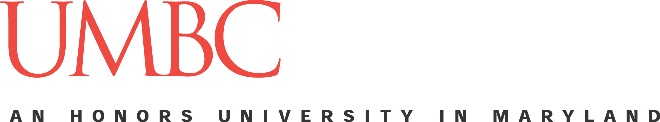 